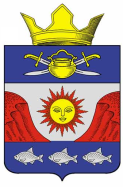 РОССИЙСКАЯ ФЕДЕРАЦИЯВОЛГОГРАДСКАЯ ОБЛАСТЬ                                                                                                    КОТЕЛЬНИКОВСКИЙ МУНИЦИПАЛЬНЫЙ РАЙОНКРАСНОЯРСКОЕ СЕЛЬСКОЕ ПОСЕЛЕНИЕСОВЕТ НАРОДНЫХ ДЕПУТАТОВРЕШЕНИЕ № 47/423.03.2022 года                                                                                               х. КрасноярскийО внесении изменений в решение Совета народных депутатов Красноярского сельского поселения Котельниковского муниципального района Волгоградской области от  13.08.2021г.  №  37/3 «Об утверждении Положения  о муниципальном контроле в сфере благоустройства в Красноярсом сельском поселении Котельниковского муниципального района Волгоградской области»         В целях реализации Федерального закона от 31.07.2020 № 248-ФЗ 
«О государственном контроле (надзоре) и муниципальном контроле 
в Российской Федерации», в соответствии с Уставом Красноярского сельского поселения Совет народных депутатов Красноярского сельского поселения РЕШИЛ:1. Внести в Положение о муниципальном контроле в сфере благоустройства в Красноярсом сельском поселении Котельниковского муниципального района Волгоградской области, утвержденное  решением  Совета народных депутатов Красноярского сельского поселения от «13» августа 2021  г. № 37/3, (далее – Положение) следующие изменения:          1.1.  Подпункт  4.3.1. Положения изложить в следующей редакции:          - «4.3.1. Плановые контрольные мероприятия проводятся на основании плана проведения плановых контрольных мероприятий на очередной календарный год, формируемого Контрольным органом (далее – ежегодный план мероприятий) и подлежащего согласованию с органами прокуратуры.»          1.2. Дополнить Положение главой 7 «Заключительные положения» следующего содержания:          7.1.  В 2022 году плановые контрольные мероприятия, плановые проверки при осуществлении муниципального контроля, порядок организации и осуществления которых регулируется настоящим Положением, проводятся с учетом особенностей, установленных постановлением Правительства Российской Федерации от 10.03.2022 г. № 336 «Об особенностях организации и осуществления государственного контроля (надзора), муниципального контроля».         7.2.  В 2022 году внеплановые контрольные мероприятия, внеплановые проверки при осуществлении муниципального контроля, порядок организации и осуществления которых регулируется настоящим Положением, проводятся с учетом особенностей, установленных постановлением Правительства Российской Федерации от 10.03.2022 г. № 336 «Об особенностях организации и осуществления государственного контроля (надзора), муниципального контроля».2. Настоящее решение вступает в силу после его официального обнародования и распространяется на правоотношения, возникшие с 10.03.2022 г  Глава Красноярского  сельского поселения                                                                     Кравченко Н.В.